What’s For Dinner: Lasagna Alfredo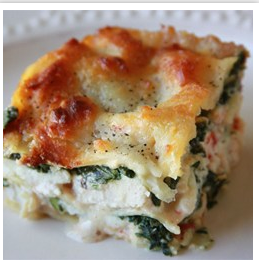 Shopping List:AMOUNTITEM1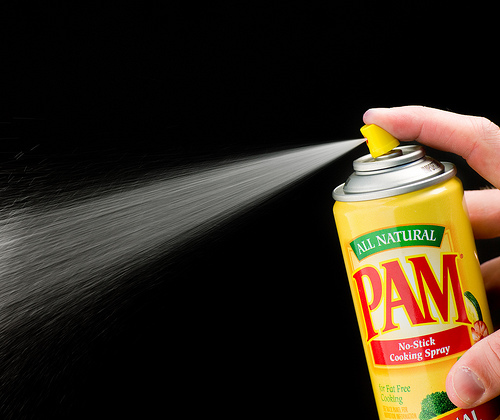 can spray oil1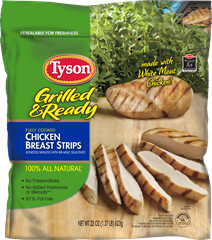 package cooked chicken1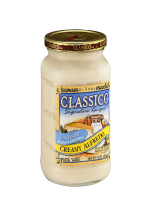 jar light alfredo sauce1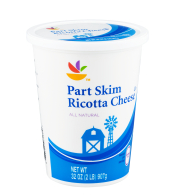 8 oz. container part skim ricotta cheese1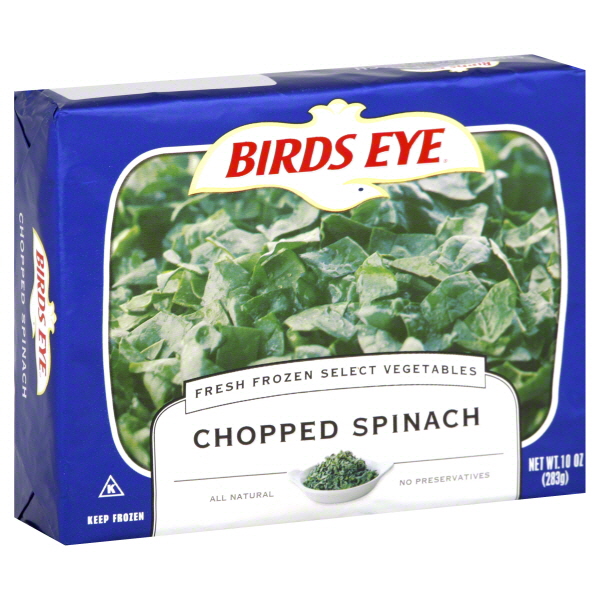 1 package chopped spinach (thawed)1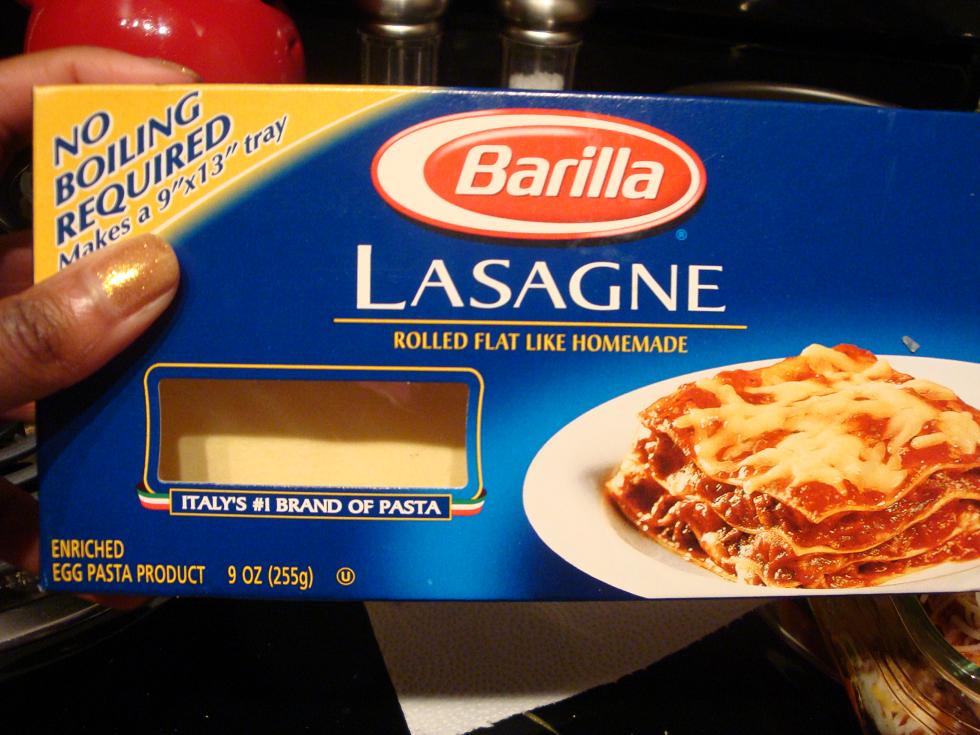 1 package no cook lasagna noodles1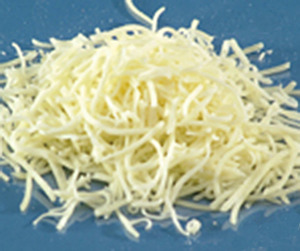 8 oz. package mozzarella cheese1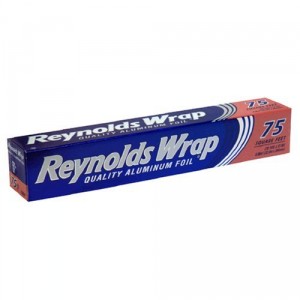 roll of aluminum foil